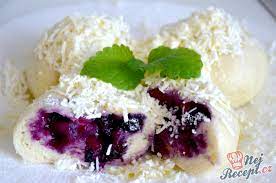 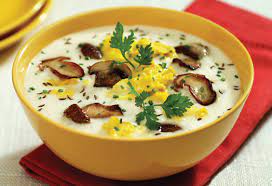 Jídelní lístek 6.2.2023 – 12.2.2023Pondělí 6.2.2023		Polévka: kedlubnový krémSmažená treska, bramborová kašeCikánská pečeně, dušená rýžeÚterý   7.2.2023 		Polévka: zeleninová s vločkamiSegedínský guláš, jemný knedlíkKuřecí plátek na žampionech, těstovinyStředa   8.2.2023      		Polévka: krupicová s vejciČočka na kyselo, vařené vejce, oblohaDušené maso na zelenině, vařené bramboryČtvrtek 9.2.2023  		Polévka: uzená s kroupamiVařené uzené, povidlová omáčka, bramborový knedlíkJátra na slanině, rýžePátek    10.2.2023 				Polévka: zeleninová se zavářkou1) Ovocné plněné knedlíky2) Kapustová karbanátek, bramborySobota  11.2.2023				Polévka: hovězí vývar s nudlemiVepřové na pepři, těstovinyNeděle  12.2.2023		Polévka: houbová krémováPečené kuře, bramborová kaše